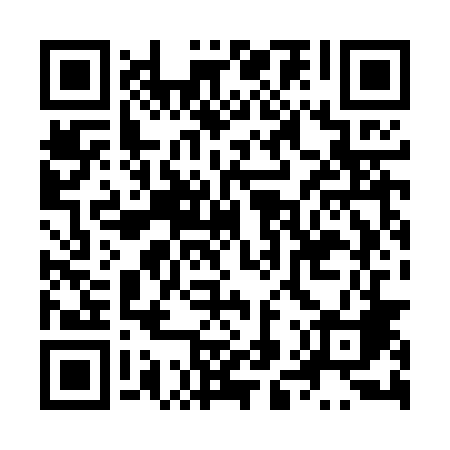 Ramadan times for Cielmow, PolandMon 11 Mar 2024 - Wed 10 Apr 2024High Latitude Method: Angle Based RulePrayer Calculation Method: Muslim World LeagueAsar Calculation Method: HanafiPrayer times provided by https://www.salahtimes.comDateDayFajrSuhurSunriseDhuhrAsrIftarMaghribIsha11Mon4:314:316:2312:104:035:595:597:4412Tue4:294:296:2112:104:056:016:017:4613Wed4:264:266:1812:104:066:026:027:4814Thu4:244:246:1612:104:076:046:047:5015Fri4:214:216:1412:094:096:066:067:5216Sat4:194:196:1212:094:106:086:087:5417Sun4:164:166:0912:094:126:096:097:5618Mon4:144:146:0712:084:136:116:117:5819Tue4:114:116:0512:084:146:136:138:0020Wed4:084:086:0212:084:166:146:148:0221Thu4:064:066:0012:084:176:166:168:0422Fri4:034:035:5812:074:186:186:188:0623Sat4:004:005:5612:074:206:196:198:0824Sun3:583:585:5312:074:216:216:218:1025Mon3:553:555:5112:064:226:236:238:1226Tue3:523:525:4912:064:246:256:258:1427Wed3:503:505:4612:064:256:266:268:1628Thu3:473:475:4412:064:266:286:288:1829Fri3:443:445:4212:054:286:306:308:2030Sat3:413:415:3912:054:296:316:318:2231Sun4:394:396:371:055:307:337:339:241Mon4:364:366:351:045:317:357:359:272Tue4:334:336:331:045:337:367:369:293Wed4:304:306:301:045:347:387:389:314Thu4:274:276:281:035:357:407:409:335Fri4:244:246:261:035:367:417:419:366Sat4:214:216:241:035:377:437:439:387Sun4:184:186:211:035:397:457:459:408Mon4:154:156:191:025:407:467:469:439Tue4:124:126:171:025:417:487:489:4510Wed4:094:096:151:025:427:507:509:47